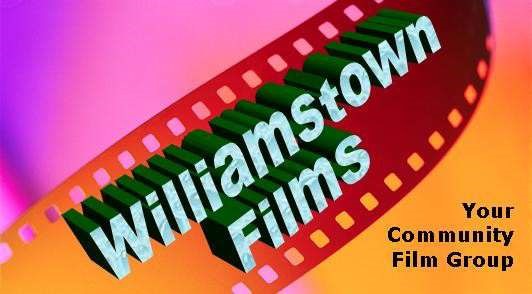 Nomination for election to theWilliamstown Film Society Inc. Committee for 2020/21 I nominate (please print) ………………………………………………………… a financial member of the Williamstown Film Society Inc. to the Committee for 2020/21 in the position of:PresidentSecretaryTreasurerOrdinary MemberNominator:						Seconder:Name (please print)					Name (please print)……………………………………………………………			……………………………………………………………….I am a financial member of the WFS inc. 		I am a financial member of the WFS inc.	Signed: ………………………………. Date…………..		Signed: ………………………………. Date…………..I accept this nomination.Signed: …………………………………………………………… (nominee)	Date………………….Completed nomination forms to be emailed to michaeljslee58@gmail.com	by 14.10.2020